	ENTREVISTA A EN PEPAvui entrevistarem al Pep mestre de música de l’escola Montserrat Solà, li farem unes preguntes.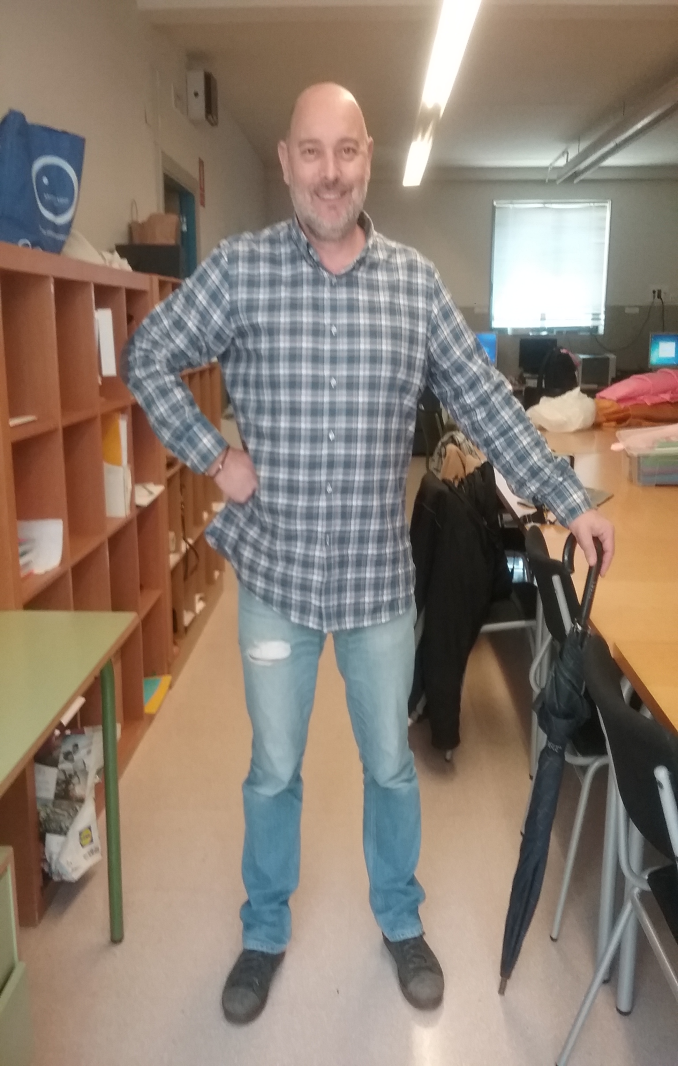 -Has col·laborat en alguna obra de teatre? A moltes, per exemple a Billy Elliot, que es fa a principis de març a la Sala Cabanyes.-T’agrada la teva feina? Molt.-A part de la guitarra, toques algun instrument? Sí, el piano i el flabiol-Has composat alguna cançò? Sí. I com es diuen? “S’acaba l’aigua”,” Jo sóc un rei” i “No oblidem cantar”.  Quants anys portes a l’escolà fent musica?  8 anys.                                                                           Oriol Colomer Coll 4tA 2018